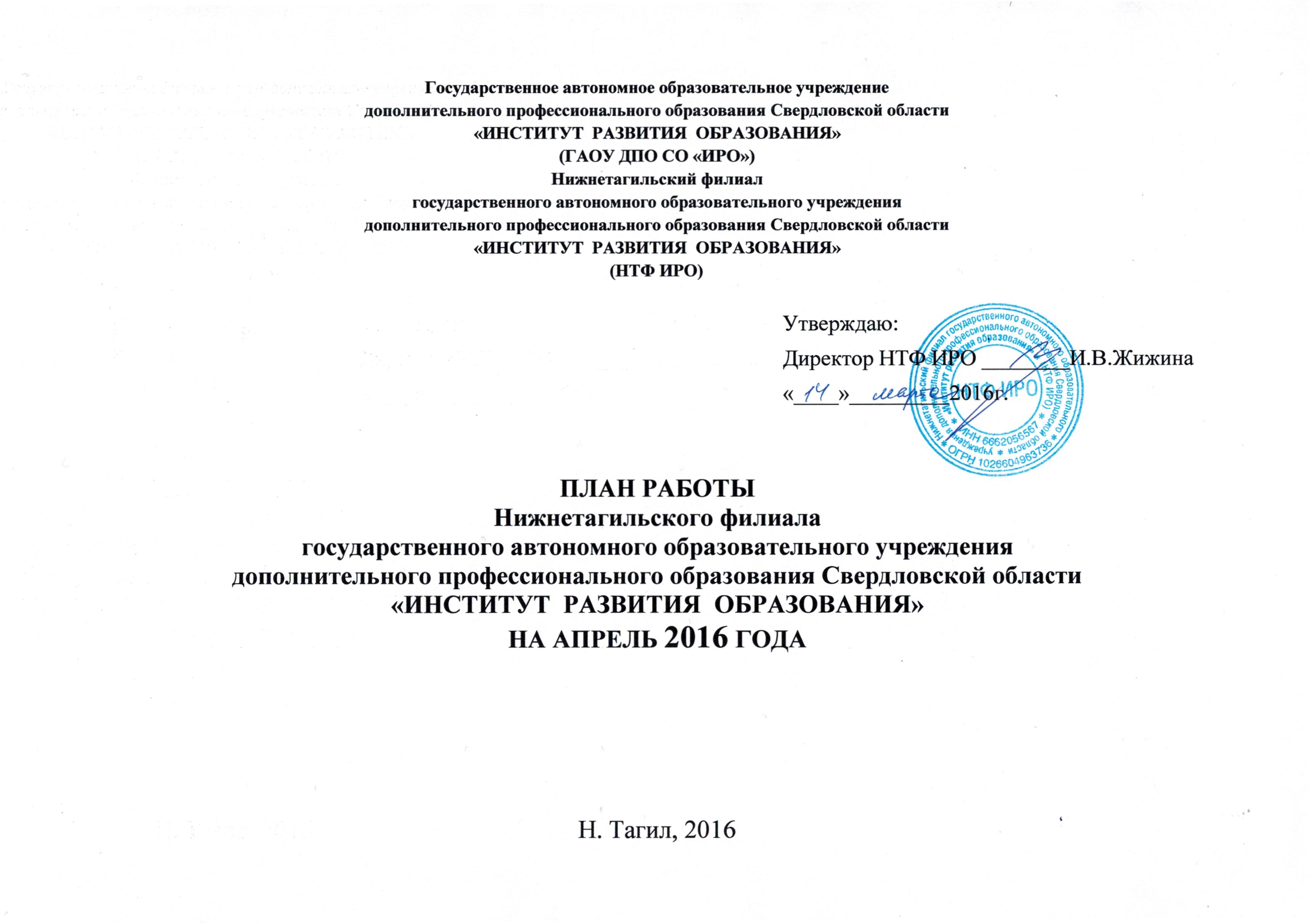 Цель: создание условий для инновационного развития общего, среднего профессионального и дополнительного профессионального образования в Свердловской области. 				Основные направления деятельности на 2016 год:	создание условий для реализации Концепции развития математического образования в Свердловской области, Концепции нового учебно-методического комплекса по отечественной истории, Концепция школьного филологического образования, Концепции развития дополнительного образования детей в Свердловской области; создание условий для реализации "Стратегии развития воспитания в Российской Федерации на период до 2025 года"; развитие кадрового ресурса инновационных изменений в системе образования;				обеспечение научно-методического сопровождения образовательной деятельности в  образовательных организациях общего, среднего профессионального образования в условиях введения и реализации ФГОС;			- организационно - методическое сопровождение образовательных организаций в области электронного обучения с использованием дистанционных технологий;				участие  в проведении экспертизы профессиональной деятельности педагогических работников на территории Горнозаводского и Северных округов;участие  в организации и проведении ОГЭ и ЕГЭ на территории Горнозаводского и Северных округов;разработка и реализация  дополнительных  профессиональных программ повышения квалификации и  программ профессиональной  переподготовки педагогических  и руководящих работников  образовательных организаций;	организация и проведение мероприятий   в рамках комплексной программы «Уральская инженерная школа»:развитие сетевых профессиональных сообществ  на территории Горнозаводского и Северных округов: общественные советы, ассоциации.План образовательной, учебно-методической, научно-исследовательской, организационно-методической деятельности. Образовательная деятельностьНТФ ИРОДиректор: Жижина Инна Владимировна, кандидат психологических  наукт. (3453) 25-11-88; Е-mail: ntfiro@gmail.com,dobrnt@mail.ruНТФ ИРОДиректор: Жижина Инна Владимировна, кандидат психологических  наукт. (3453) 25-11-88; Е-mail: ntfiro@gmail.com,dobrnt@mail.ruНТФ ИРОДиректор: Жижина Инна Владимировна, кандидат психологических  наукт. (3453) 25-11-88; Е-mail: ntfiro@gmail.com,dobrnt@mail.ruНТФ ИРОДиректор: Жижина Инна Владимировна, кандидат психологических  наукт. (3453) 25-11-88; Е-mail: ntfiro@gmail.com,dobrnt@mail.ruНТФ ИРОДиректор: Жижина Инна Владимировна, кандидат психологических  наукт. (3453) 25-11-88; Е-mail: ntfiro@gmail.com,dobrnt@mail.ruНТФ ИРОДиректор: Жижина Инна Владимировна, кандидат психологических  наукт. (3453) 25-11-88; Е-mail: ntfiro@gmail.com,dobrnt@mail.ruНТФ ИРОДиректор: Жижина Инна Владимировна, кандидат психологических  наукт. (3453) 25-11-88; Е-mail: ntfiro@gmail.com,dobrnt@mail.ruНТФ ИРОДиректор: Жижина Инна Владимировна, кандидат психологических  наукт. (3453) 25-11-88; Е-mail: ntfiro@gmail.com,dobrnt@mail.ruНТФ ИРОДиректор: Жижина Инна Владимировна, кандидат психологических  наукт. (3453) 25-11-88; Е-mail: ntfiro@gmail.com,dobrnt@mail.ruНТФ ИРОДиректор: Жижина Инна Владимировна, кандидат психологических  наукт. (3453) 25-11-88; Е-mail: ntfiro@gmail.com,dobrnt@mail.ruназвания дополнительных профессиональных образовательных программ, объем часовсроки проведениясроки проведениякафедра, ФИО научного куратора ОПкафедра, ФИО научного куратора ОПместо проведенияместо проведениякатегория слушателейкол-во слушателей(план)источник финансированияРеализация дополнительных профессиональных программ – программ повышения квалификации  в объеме от 16 до 250 часовРеализация дополнительных профессиональных программ – программ повышения квалификации  в объеме от 16 до 250 часовРеализация дополнительных профессиональных программ – программ повышения квалификации  в объеме от 16 до 250 часовРеализация дополнительных профессиональных программ – программ повышения квалификации  в объеме от 16 до 250 часовРеализация дополнительных профессиональных программ – программ повышения квалификации  в объеме от 16 до 250 часовРеализация дополнительных профессиональных программ – программ повышения квалификации  в объеме от 16 до 250 часовРеализация дополнительных профессиональных программ – программ повышения квалификации  в объеме от 16 до 250 часовРеализация дополнительных профессиональных программ – программ повышения квалификации  в объеме от 16 до 250 часовРеализация дополнительных профессиональных программ – программ повышения квалификации  в объеме от 16 до 250 часовРеализация дополнительных профессиональных программ – программ повышения квалификации  в объеме от 16 до 250 часов"Педагогический инструментарий обучения учебным дисциплинам духовно-нравственной направленности ("Основы религиозной культуры и светской этики", "Основы духовно-нравственной культуры народов России" и др.)" обучение в форме стажировки (24 час.)04.04.16-06.04.1604.04.16-06.04.16Уманская М.В., заведующий кафедрой управления в образовании НТФ ИРО, к.п.н.Уманская М.В., заведующий кафедрой управления в образовании НТФ ИРО, к.п.н.НТФ ИРОНТФ ИРОПедагогические работники общеобразовательных организаций50в рамках выполнения государственного задания ГАОУ ДПО СО  «ИРО»"Коррекционная работа с обучающимися в условиях введения федеральных государственных образовательных стандартов общего образования: организация и содержание", обучение с использованием дистанционных образовательных технологий (108 час.)04.04.16-19.04.1604.04.16-19.04.16Уманская М.В., заведующий кафедрой управления в образовании НТФ ИРО, к.п.н.Уманская М.В., заведующий кафедрой управления в образовании НТФ ИРО, к.п.н.НТФ ИРОНТФ ИРОПедагогические работники общеобразовательных организаций25в рамках выполнения государственного задания ГАОУ ДПО СО  «ИРО»"ФГОС среднего общего образования: идеология и технологии введения" (40 час.)04.04.16-08.04.1604.04.16-08.04.16Гонцова М.В., заведующий кафедрой педагогики и психологии НТФ ИРО, к.ист.н.Гонцова М.В., заведующий кафедрой педагогики и психологии НТФ ИРО, к.ист.н.НТФ ИРОНТФ ИРОПедагогические работники общеобразовательных организаций25в рамках выполнения государственного задания ГАОУ ДПО СО  «ИРО»"Решение задач на уроках математики как средство развития универсальных учебных действий учащихся" (16 час.)06.04.16-07.04.1606.04.16-07.04.16Ушакова М.А., заведующий кафедрой физико-математического образования, к.п.н.Ушакова М.А., заведующий кафедрой физико-математического образования, к.п.н.НТФ ИРОНТФ ИРОУчителя, преподаватели математики  образовательных организаций25в рамках выполнения государственного задания ГАОУ ДПО СО  «ИРО»"Разработка контрольно-оценочных средств в соответствии с требованиями ФГОС среднего профессионального образования" (24 час.)11.04.16-13.04.1611.04.16-13.04.16Уманская М.В., заведующий кафедрой управления в образовании НТФ ИРО, к.п.н.Уманская М.В., заведующий кафедрой управления в образовании НТФ ИРО, к.п.н.НТФ ИРОНТФ ИРОПедагогические работники учреждения среднего профессионального образования25в рамках выполнения государственного задания ГАОУ ДПО СО  «ИРО»"Использование мультимедиа в образовании" (80 час.)11.04.16-22.04.1611.04.16-22.04.16Гуляева Л.И, ст. преподаватель кафедры физико-математического образования НТФ ИРОГуляева Л.И, ст. преподаватель кафедры физико-математического образования НТФ ИРОНТФ ИРОНТФ ИРОПедагогические и руководящие работники дошкольных образовательных организаций25в рамках выполнения государственного задания ГАОУ ДПО СО  «ИРО»"Внеурочная деятельность в соответствии с требованиями ФГОС общего образования: проектирование и реализация" (40 час.)11.04.16-15.04.1611.04.16-15.04.16Коротенко Н.Н., ст. преподаватель кафедры педагогики и психологии НТФ ИРОКоротенко Н.Н., ст. преподаватель кафедры педагогики и психологии НТФ ИРОНТФ ИРОНТФ ИРОПедагогические работники общеобразовательных организаций25в рамках выполнения государственного задания ГАОУ ДПО СО  «ИРО»"Современные педагогические технологии в условиях реализации федерального государственного образовательного стандарта дошкольного образования" (40 час.)18.04.16-22.04.1618.04.16-22.04.16Гомоюнова Н.Я., старший преподаватель кафедры управления в образовании НТФ ИРОГомоюнова Н.Я., старший преподаватель кафедры управления в образовании НТФ ИРОНТФ ИРОНТФ ИРОПедагогические и руководящие работники дошкольных образовательных организаций25в рамках выполнения государственного задания ГАОУ ДПО СО  «ИРО»"Развитие профессиональной компетентности экспертов по вопросам аттестации педагогических руководящих работников" (24 час.)19.04.16-21.04.1619.04.16-21.04.16Андреева С.М., заведующий отделом сопровождения аттестационных процессовАндреева С.М., заведующий отделом сопровождения аттестационных процессовНТФ ИРОНТФ ИРОЭксперты (кандидаты в эксперты) по аттестации педагогических работников общеобразовательных организаций50в рамках выполнения государственного задания ГАОУ ДПО СО  «ИРО»"Современные образовательные технологии  реализации ФГОС основного общего образования"  (40 час.)25.04.16-29.04.1625.04.16-29.04.16Гонцова М.В., заведующий кафедрой педагогики и психологии НТФ ИРО, к.ист.н.Гонцова М.В., заведующий кафедрой педагогики и психологии НТФ ИРО, к.ист.н.НТФ ИРОНТФ ИРОПедагогические работники общеобразовательных организаций25в рамках выполнения государственного задания ГАОУ ДПО СО  «ИРО»"Подготовка учащихся к государственной итоговой аттестации в форме ОГЭ и ЕГЭ по истории и обществознанию в условиях реализации Историко-культурного стандарта", обучение с использованием дистанционных образовательных технологий (40 час.)25.04.16-29.04.1625.04.16-29.04.16Гонцова М.В., заведующий кафедрой педагогики и психологии НТФ ИРО, к.ист.н.Гонцова М.В., заведующий кафедрой педагогики и психологии НТФ ИРО, к.ист.н.НТФ ИРОНТФ ИРОУчителя истории и обществознания  общеобразовательных организаций25в рамках выполнения государственного задания ГАОУ ДПО СО  «ИРО»"Содержание и технологии реализации ФГОС общего образования на уроках физики и математики, обучение с использованием дистанционных образовательных технологий" (40 час.)25.04.16-29.04.1625.04.16-29.04.16Ушакова М.А., заведующий кафедрой физико-математического образования, к.п.н.Ушакова М.А., заведующий кафедрой физико-математического образования, к.п.н.НТФ ИРОНТФ ИРОУчителя физики, математики общеобразовательных организаций25в рамках выполнения государственного задания ГАОУ ДПО СО  «ИРО»"Технология разработки, внедрения и реализации основных образовательных программ начального общего и основного общего образования на основе принципов государственно-общественного управления" (16 час.)26.04.16-27.04.1626.04.16-27.04.16Гонцова М.В., заведующий кафедрой педагогики и психологии НТФ ИРО, к.ист.н.Гонцова М.В., заведующий кафедрой педагогики и психологии НТФ ИРО, к.ист.н.НТФ ИРОНТФ ИРОУчителя  общеобразовательных организаций25в рамках выполнения государственного задания ГАОУ ДПО СО  «ИРО»"Организация работы по профилактике и предупреждению дорожно-транспортного травматизма" (24 час.)28.04.16-30.04.1628.04.16-30.04.16Уманская М.В., заведующий кафедрой управления в образовании НТФ ИРО, к.п.н.Уманская М.В., заведующий кафедрой управления в образовании НТФ ИРО, к.п.н.НТФ ИРОНТФ ИРОПедагогические и руководящие работники образовательных организаций25в рамках выполнения государственного задания ГАОУ ДПО СО  «ИРО»Реализация дополнительных профессиональных программ – программ профессиональной переподготовки для педагогических работников, руководителей образовательных организаций и иных работников образовательных организаций в объеме от 250 часовРеализация дополнительных профессиональных программ – программ профессиональной переподготовки для педагогических работников, руководителей образовательных организаций и иных работников образовательных организаций в объеме от 250 часовРеализация дополнительных профессиональных программ – программ профессиональной переподготовки для педагогических работников, руководителей образовательных организаций и иных работников образовательных организаций в объеме от 250 часовРеализация дополнительных профессиональных программ – программ профессиональной переподготовки для педагогических работников, руководителей образовательных организаций и иных работников образовательных организаций в объеме от 250 часовРеализация дополнительных профессиональных программ – программ профессиональной переподготовки для педагогических работников, руководителей образовательных организаций и иных работников образовательных организаций в объеме от 250 часовРеализация дополнительных профессиональных программ – программ профессиональной переподготовки для педагогических работников, руководителей образовательных организаций и иных работников образовательных организаций в объеме от 250 часовРеализация дополнительных профессиональных программ – программ профессиональной переподготовки для педагогических работников, руководителей образовательных организаций и иных работников образовательных организаций в объеме от 250 часовРеализация дополнительных профессиональных программ – программ профессиональной переподготовки для педагогических работников, руководителей образовательных организаций и иных работников образовательных организаций в объеме от 250 часовРеализация дополнительных профессиональных программ – программ профессиональной переподготовки для педагогических работников, руководителей образовательных организаций и иных работников образовательных организаций в объеме от 250 часовРеализация дополнительных профессиональных программ – программ профессиональной переподготовки для педагогических работников, руководителей образовательных организаций и иных работников образовательных организаций в объеме от 250 часов"Менеджмент в образовании" (250 час.)"Менеджмент в образовании" (250 час.)II сессия: 11.04.16-22.04.16II сессия: 11.04.16-22.04.16Тимиров Ф.Ф., доцент кафедры педагогики и психологии НТФ ИРО, к.п.н.Тимиров Ф.Ф., доцент кафедры педагогики и психологии НТФ ИРО, к.п.н.НТФ ИРОРуководители, заместители руководителей, педагогические работники образовательных организаций25в рамках выполнения государственного задания ГАОУ ДПО СО  «ИРО»"Воспитатель дошкольной образовательной организации" (250 час.)"Воспитатель дошкольной образовательной организации" (250 час.)III сессия: 04.04.16-14.04.16III сессия: 04.04.16-14.04.16Гонцова М.В., заведующий кафедрой педагогики и психологии НТФ ИРО, к.ист.н.Гонцова М.В., заведующий кафедрой педагогики и психологии НТФ ИРО, к.ист.н.НТФ ИРОПедагогические работники образовательных организаций25в рамках выполнения государственного задания ГАОУ ДПО СО  «ИРО»5. Работа по организации и проведению культурно-массовых мероприятий (фестивалей, выставок, смотров, конкурсов, конференций и иных программных мероприятий)5. Работа по организации и проведению культурно-массовых мероприятий (фестивалей, выставок, смотров, конкурсов, конференций и иных программных мероприятий)5. Работа по организации и проведению культурно-массовых мероприятий (фестивалей, выставок, смотров, конкурсов, конференций и иных программных мероприятий)5.2. Организация и проведение мероприятий для обучающихся Свердловской области (олимпиады, конкурсы, марафоны)5.2. Организация и проведение мероприятий для обучающихся Свердловской области (олимпиады, конкурсы, марафоны)5.2. Организация и проведение мероприятий для обучающихся Свердловской области (олимпиады, конкурсы, марафоны)5.3.          Организация и проведение мероприятий для руководящих, педагогических работников (семинары-совещания, "круглые столы", методические дни, конференции, тематические консультации)5.3.          Организация и проведение мероприятий для руководящих, педагогических работников (семинары-совещания, "круглые столы", методические дни, конференции, тематические консультации)5.3.          Организация и проведение мероприятий для руководящих, педагогических работников (семинары-совещания, "круглые столы", методические дни, конференции, тематические консультации)5.3. Подготовка и проведение научно-практических конференций, педагогических чтений, интернет-конференций, форумов, слетов, мастер-классов5.3. Подготовка и проведение научно-практических конференций, педагогических чтений, интернет-конференций, форумов, слетов, мастер-классов5.3. Подготовка и проведение научно-практических конференций, педагогических чтений, интернет-конференций, форумов, слетов, мастер-классовСодержание деятельностиСрокиОтветственныйПроведение педагогического форума в Невьянском ГО04.04.2016Завгородняя А.П.Уманская М.В.7. Научно-методическое, методическое, информационно-аналитическое и информационно-технологическое обеспечение образовательной деятельности и информационно-технологическое сопровождение деятельности и управления системой образования, оценка качества образования7. Научно-методическое, методическое, информационно-аналитическое и информационно-технологическое обеспечение образовательной деятельности и информационно-технологическое сопровождение деятельности и управления системой образования, оценка качества образования7. Научно-методическое, методическое, информационно-аналитическое и информационно-технологическое обеспечение образовательной деятельности и информационно-технологическое сопровождение деятельности и управления системой образования, оценка качества образования7.1. Разработка (корректировка) дополнительных профессиональных программ7.1. Разработка (корректировка) дополнительных профессиональных программ7.1. Разработка (корректировка) дополнительных профессиональных программРазработка ДПП "Проектирование деятельности педагога дополнительного образования в учреждениях дополнительного образования" (40 час.)апрельУманская М.В.Разработка ДПП "Содержание и технологии реализации ФГОС общего образования на уроках физики и математики, обучение с использованием дистанционных образовательных технологий" (40 ч.)апрельГуляева Л.И.Разработка ДПП, УМК "Современные образовательные технологии реализации ФГОС основного общего образования" (40 час.)апрельКоротенко Н.Н.7.3.  	Разработка учебно-методических комплексов, кейсов для реализации дополнительных профессиональных программ7.3.  	Разработка учебно-методических комплексов, кейсов для реализации дополнительных профессиональных программ7.3.  	Разработка учебно-методических комплексов, кейсов для реализации дополнительных профессиональных программРазработка УМК (компьютерно-информационного визуального сопровождения) реализации ДПП "Современные образовательные технологии реализации ФГОС основного общего образования"апрельБулыгина Л.Н.7.5.    Разработка учебно-методической продукции (методические рекомендации, учебные пособия, практикумы, методические материалы) для руководящих и педагогических работников7.5.    Разработка учебно-методической продукции (методические рекомендации, учебные пособия, практикумы, методические материалы) для руководящих и педагогических работников7.5.    Разработка учебно-методической продукции (методические рекомендации, учебные пособия, практикумы, методические материалы) для руководящих и педагогических работниковРазработка учебного пособия "Индивидуализация образования в ДОУ"апрельСенова О.Н.7.6.           Подготовка к публикации научной продукции (статей, тезисов, учебных пособий, монографий, сборников)7.6.           Подготовка к публикации научной продукции (статей, тезисов, учебных пособий, монографий, сборников)7.6.           Подготовка к публикации научной продукции (статей, тезисов, учебных пособий, монографий, сборников)Подготовка  статьи в научном журнале, индексируемом в РИНЦ "Использование информационных технологий на уроках математики"апрельУшакова М.А.Подготовка  статьи в научном журнале, индексируемом в РИНЦ «Инклюзивная среда в дошкольном образовании»апрельГомоюнова Н.Я.9.         Организация и проведение аттестации педагогических работников9.         Организация и проведение аттестации педагогических работников9.         Организация и проведение аттестации педагогических работниковУчастие в работе Аттестационной комиссии Министерства общего и профессионального образования Свердловской области в 2016 аттестационном годупо плануЖижина И.В. Мирецкая Н.В.Организация деятельности Окружной рабочей группы Аттестационной комиссии Министерства общего и профессионального образования Свердловской области при ГАОУ ДПО СО «ИРО» (НТФ ИРО) на 2016 аттестационный годпо плануМирецкая Н.В. Андреева С.М.4. ОРГАНИЗАЦИОННО-СОДЕРЖАТЕЛЬНАЯ ДЕЯТЕЛЬНОСТЬ4. ОРГАНИЗАЦИОННО-СОДЕРЖАТЕЛЬНАЯ ДЕЯТЕЛЬНОСТЬ4. ОРГАНИЗАЦИОННО-СОДЕРЖАТЕЛЬНАЯ ДЕЯТЕЛЬНОСТЬСодержание деятельностиСрокиОтветственныеIV.           Организационно-содержательная работа по проведению мероприятий для целевых групп руководящих, педагогических работников (семинары-совещания, «круглые столы», методические дни, тематические консультации для тьюторов), в том числе с использованием видеоконференцсвязиIV.           Организационно-содержательная работа по проведению мероприятий для целевых групп руководящих, педагогических работников (семинары-совещания, «круглые столы», методические дни, тематические консультации для тьюторов), в том числе с использованием видеоконференцсвязиIV.           Организационно-содержательная работа по проведению мероприятий для целевых групп руководящих, педагогических работников (семинары-совещания, «круглые столы», методические дни, тематические консультации для тьюторов), в том числе с использованием видеоконференцсвязиПроведение заседания НМС НТФ ИРО13.04.2016Жижина И.В.Члены НМСПроведение заседания экспертной комиссии при НМС НТФ ИРООтсутствует (основание –приказ  НТФ ИРО №10-од  от 03.02.2016)Жижина И.В.Члены экспертной комисси при НМСПроведение заседания кафедр НТФ ИРО06.04.2016Гонцова М.В.Ушакова М.А.Уманская М.В.Заседание Общественного совета учителей гуманитарных наук04.04.2016Булыгина Л.Н.Кузнецова Н.С.Заседание координационного Совета руководителей ММС (г. Качканар)28.04.2016Завгородняя А.П.Заседание общественного Совета зам. руководителей общеобразовательных организаций ГО и СО 21.04.2016 Уманская М.В.Барановская Н.НЗаседание Общественного Совета руководителей дошкольных образовательных организаций ГО и СО 28.04.2016 Уманская М.В.Корнева Е.П.Организация и проведение Ассоциации воспитателей и специалистов учреждений для детей-сирот, детей, оставшихся без попечения родителей и детей с ОВЗТема: «Развитие творческих способностей детей с ОВЗ»20.04.2016Мирецкая Н.В.Заседание Совета заместителей руководителей учреждений для детей-сирот, детей, оставшихся без попечения родителей и детей с ОВЗ 14.04.2016Мирецкая Н.В.Организации  мероприятий в рамках  сетевого образовательного проекта детей и взрослых «Инженерная галактика» Горнозаводского и Северного округов:-Форсайт “ПреОбразование” Конструирование. Естествознание. Роботехника;-Участие во II Весеннем открытом образовательном форуме в г.Лесной-Форсайт сессия “Мир роботехники” в МБОУ “Лицей” г. Н.Тагила2.04.201606.04.20167.04.2016Анянова И.В.Потоскуев С.Э.Ушакова М.А.Лисина Т.В.Организация семинара "Актуальные вопросы выявления  групп риска возможного вовлечения школьников в потребление наркотических веществ" (8 час.)07.04.16Гонцова М.В.Организация семинара "Консультационно-методический   центр   для детей  раннего	возраста   как ресурс  развития   сети  дошкольного образования  Свердловской области" (8 час.)15.04.16Уманская М.В.Организация программно– технического сопровождения образовательной деятельности НТФ ИРОапрельКабанов Д.В.,Лисина Т.В.Организация программно – технического сопровождения сайта НТФ ИРО, ФГОС ОО «Идеология, содержание, технология введения» https://sites.google.com/site/ntfirofgosooo/апрельЗавгородняя А.П.Анянова И.В.Гонцова М.В.Организация программно – технического и информационно – методического сопровождения сайта «Инженерная галактика"апрельКабанов Д.В.,Анянова И.В.Ушакова М.А.Организация информационно – методического сопровождения сайта НТФ ИРОапрельЛисина Т.В.Гонцова М.В.Кабанова Д.В.Подборка материалов периодической печати по приоритетным направлениям развития общего, среднего профессионального образованияапрельПахтеева Е.А., Сиялов А.А.Бирюкова С.А.Организация программно — технического сопровождения необразовательной деятельности НТФ ИРОапрельКабанов Д.В.Организация библиотечно — информационного обслуживания педагогических и руководящих работниковапрельПахтеева Е.А.